Data collection notes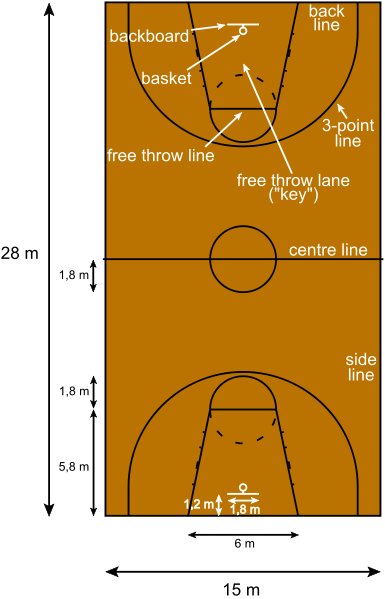 Select six locations on the court with the following criteria.One location must be very close to the basket (‘lay-up’)Two locations must be beyond the three-point line (> 6.02m) Hint: three-point shots are shortest when they are perpendicular from the basket and longest when they are straight ahead of the basket. Why is that?The locations must cover a range of different distances from the basket.Now draw a half-court diagram displaying your group’s locations and approximate distance from the basket/ring.